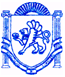 	                   РЕСПУБЛІКА КРИМ	                     РЕСПУБЛИКА КРЫМ	КЪЫРЫМ ДЖУМХУРИЕТИ              БАХЧИСАРАЙСЬКИЙ РАЙОН	                       БАХЧИСАРАЙСКИЙ РАЙОН	 БАГЪЧАСАРАЙ БОЛЮГИ                          АДМІНІСТРАЦІЯ	                                                        АДМИНИСТРАЦИЯ                                             УГЛОВОЕ КОЙ УГЛІВСЬКОГО СІЛЬСЬКОГО  ПОСЕЛЕННЯ      УГЛОВСКОГО СЕЛЬСКОГО ПОСЕЛЕНИЯ          КЪАСАБАСЫНЫНЪ ИДАРЕСИ________________________________________________________________________________________________________________ПОСТАНОВЛЕНИЕот 29 декабря 2017 года	№ 166Об  утверждении  перечня  мест общего  пользования и перечня мероприятий по благоустройству, проводимых на их территории за счет средств бюджета Угловского сельского поселенияНа основании Федерального Закона «Об общих принципах организации местного самоуправления в Российской Федерации» от 06.10.2003г. № 131-ФЗ, Закона Республики Крым «Об основах местного самоуправления в Республике Крым» от 21.08.2014г. № 54-ЗРК, решения 50-й сессии Угловского сельского совета 1-го созыва от 27.10.2017 г. № 448 «Об утверждении Правил благоустройства территории муниципального образования Угловское сельское поселение Бахчисарайского района Республики Крым», Устава муниципального образования Угловское сельское поселение Бахчисарайского района Республики Крым, в целях осуществления мероприятий, обеспечивающих надлежащее санитарно-эпидемиологическое состояние территорий общего пользования города1. Утвердить Перечень мест общего пользования, подлежащих благоустройству за счет средств бюджета Угловского сельского поселения, согласно приложению N 1 к настоящему распоряжению.2. Утвердить Перечень мероприятий по благоустройству, подлежащих выполнению на территории мест общего пользования за счет средств бюджета Угловского сельского поселения, согласно приложению № 2 к настоящему распоряжению.3.	Настоящее Решение вступает в силу после его подписания.Председатель Угловского сельского совета –глава администрацииУгловского сельского поселения						Н.Н. СосницкаяИсп. Стравкина Е.С.Приложение № 1
к постановлению администрацииУгловского сельского поселения№166 от 29.12.2017гПеречень
мест общего пользования, подлежащих благоустройству за счет средств бюджета Угловского сельского поселения1. Тротуары1.1. ул. Ленина, зона (в соответствии с ранее разработанными схемами санитарной очистки)2. Зеленая зона улиц2.1. Улица Ленина (разделительная клумба), зона (в соответствии с ранее разработанными схемами санитарной очистки)3. Парковая зона3.1. ул. Ленина (район дома Культуры ул. Ленина, 65), зона (в соответствии с ранее разработанными схемами санитарной очистки)4. Зона площадей4.1. ул. Ленина, № 68-д, зона (в соответствии с ранее разработанными схемами санитарной очистки)5. Пляжи и зоны отдыха с. Угловое 5.1. ул. Набережная, зона (в соответствии с ранее разработанными схемами санитарной очистки)6. Территории общего пользования6.1. ул. Комарова, 24а, 24б, зона (в соответствии с ранее разработанными схемами санитарной очистки)10. Детские площадки10.1. Детские площадки, находящиеся на территории Угловского сельского поселения11. Спортивные площадки11.1. Спортивные площадки, находящиеся на территории Угловского сельского поселения.12. Твердое покрытие остановок общественного транспорта12.1. с. Угловое, зона (в соответствии с ранее разработанными схемами санитарной очистки)11. Контейнерные площадки11.1. Контейнерные площадки, находящиеся на территории Угловского сельского поселения.Приложение № 2
к Постановлению администрацииУгловского сельского поселения№166 от 29.12.2017гПеречень мероприятий
 по благоустройству, подлежащих выполнению на территории мест общего пользования за счет средств бюджета Угловского сельского поселения1. Мероприятия по санитарной очистке территории Угловского сельского поселения.2. Мероприятия по сбору мусора.3. Мероприятия по обустройству контейнерных площадок.4. Мероприятия по содержанию зеленых насаждений (в том числе учет).5. Мероприятия по созданию зеленых насаждений.6. Мероприятия по текущему и капитальному ремонту, реконструкции зеленых насаждений.7. Мероприятия по учету, инвентаризации и ведению реестра зеленых насаждений.8. Мероприятия по инвентаризации дворовых и общественных территорий.9. Мероприятия по текущему ремонту элементов благоустройства территории.10. Мероприятия по обеспечению элементами благоустройства мест общего пользования.11. Мероприятия по реконструкции и капитальному ремонту объектов благоустройства.12. Мероприятия по созданию (строительству) объектов благоустройства.13. Мероприятия по реконструкции и капитальному ремонту сетей наружного освещения.14. Мероприятия по текущему ремонту объектов наружного освещения, содержанию объектов наружного освещения (в том числе оплата электроэнергии).15. Мероприятия по созданию сетей наружного освещения.16. Мероприятия по праздничному оформлению поселения.17. Мероприятия по содержанию кладбища.18. Мероприятия по капитальному и текущему ремонту, реконструкции и строительству кладбищ.19. Мероприятия по обеспечению охраны территории мест общего пользования.N
п/пНаименование объектаЕд. изм.Площадь1тротуар по ул. Ленинакв. м2 504,7Итого:кв. м2 504,7N
п/пНаименование объектаЕд. изм.Площадь1ул. Ленина (разделительная клумба)кв. м1 5752Ул. Ленина кв.м.21 0703Ул. Ленина (разделительное кольцо)кв.м.600Итого:кв. м23 245N
п/пНаименование объектаЕд. изм.Площадь1Парк им. Н.Н. Ляховскойкв. м10 388Итого:кв. м10 388N
п/пНаименование объектаЕд. изм.Площадь1Площадь Ленинакв. м3 102Итого:кв. мN
п/пНаименование объектаЕд. изм.Площадь1Муниципальный пляж с. Угловоекв. м14 737Итого:кв. м14 737N
п/пНаименование объектаЕд. изм.Площадь1Муниципальное кладбищекв. м40 7242Объект культурного наследия мемориал кв. м5 248 Итого:кв. м45 972N
п/пМесто расположения Ед. изм.Площадь1Ул. Победы, 46бкв. м4982Ул. Франко, 16а кв. м190 3Ул. Приморская, 29акв.м.3184Ул. Комарова, 137бкв.м.4245Ул. Луговая, 17бкв.м.3272Итого:кв. м4 702N
п/пМесто расположения Ед. изм.Площадь1Ул. Ленина, 108-вкв. м11 458Итого:кв. м11 458N
п/пОбъектЕд. изм.Площадь1Ул. Свидерского - 3 остановкикв. м2822Ул. Ленина – 1 остановкакв. м953Ул. Приморская – 1 остановкакв.м.954Трасса Сакки – Орловка с. Угловое – 2 остановкикв.м.188Итого:кв. м660N
п/пМесто расположения Ед. изм.Площадь1ул. Ленина, 68дкв. м8,552ул. Ленина, 123кв. м6,753ул. Ленина, 121акв.м.6,754ул. Набережнаякв.м.7,95Ул. Свидерского, 87кв.м.7Ул. Гагарина, 20вкв.м.7Итого:кв. м44